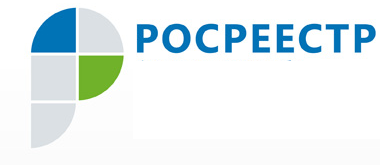 Пресс-релиз25.04.2019 Управление Росреестра по ХМАО – Югре сообщает о проведении «горячей линии»30 апреля 2019 года Управление Росреестра по ХМАО – Югре проводит горячую линию в сфере государственного кадастрового учета и государственной регистрации недвижимости.Отдел государственной регистрации недвижимости Управления Росреестра по ХМАО – Югре  30 апреля 2019 года проводит для жителей автономного округа «горячую линию» по вопросам государственного кадастрового учета и государственной регистрации недвижимости. Вопросы принимаются по телефонам 8 (3467) 930-749; 8(3467) 930-729
с 09.00 до 12.00 часов.Пресс-служба Управления Росреестра по ХМАО – Югре   